Лексична тема: “Наш дім. Житло” Поговоріть з дитиною про те, звідки з’являються будинки, хто їх будує, які бувають будинки; під час прогулянки звернути увагу на різницю між будинками (одноповерхові, двоповерхові, багатоповерхові; кам’яні, цегляні, дерев’яні); в той час, коли ви перебуваєте вдома, зверніть увагу малюка на частини, з яких складається будинок або квартира (підлога, стеля, стіни, вікна, двері).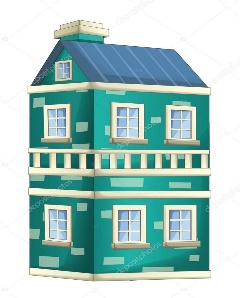 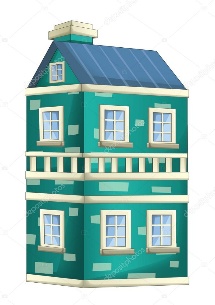 “Що потрібно будиночку?”(домалюй відсутні деталі будиночка)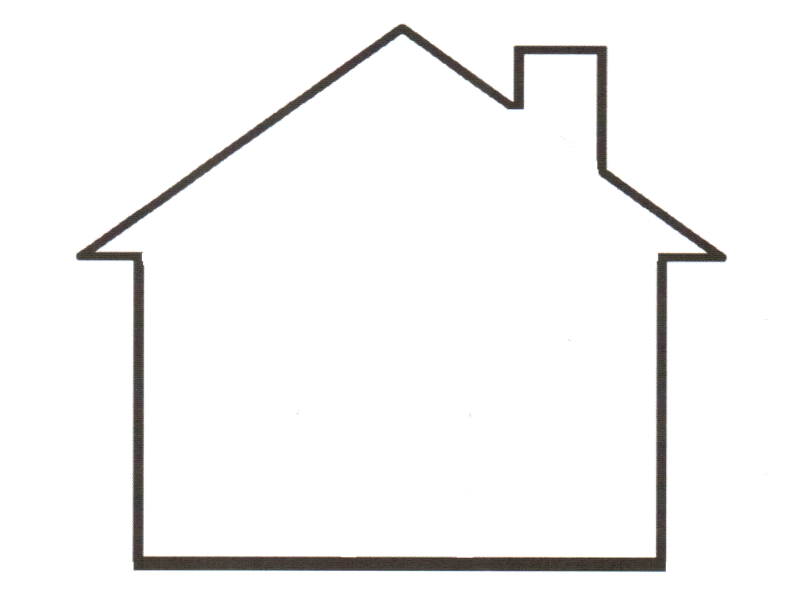 Дид. гра “Який, яка, які?”Будинок з цегли – цегляний.Будинок з соломи – __________________ .Будинок з дерева – __________________ .Дах з металу – ___________________ .Акваріум зі скла – ___________________ .Дид. гра “Назви, що робимо у кімнаті”На кухні – готують їжу, їдять.У спальні – __________________ .У вітальні – __________________ .У ванній кімнаті – __________________________ .Розгляньте коректурну таблицю “Житло”. Дид. гра “Назви житло”Мурашки живуть _____________. Лисиця живе ______________ .Білка живе _________________ .   Людина живе ________________ Кури живуть _______________ .   Ведмідь живе _______________ .Шпаки живуть ______________.Білка живе (де?) у дуплі.                    Рибки живуть ______________.двері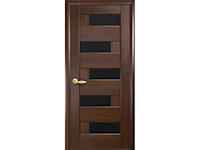 шпаківня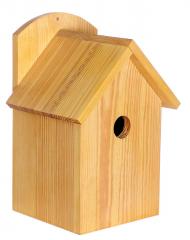 мурашник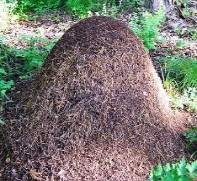 вулик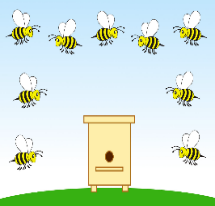 барлога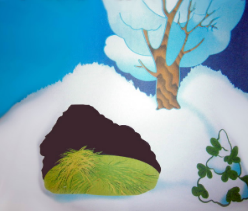 акваріум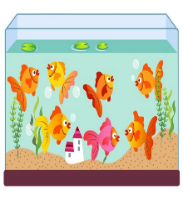 курник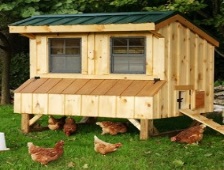 вікно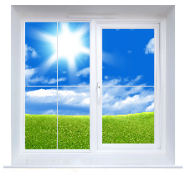 дупло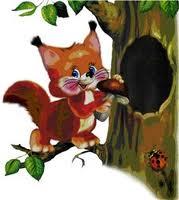 дах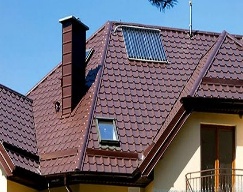 дімнора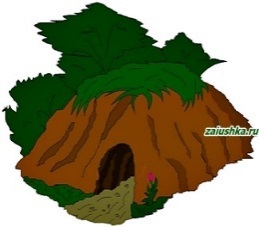 